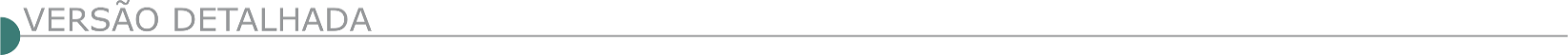 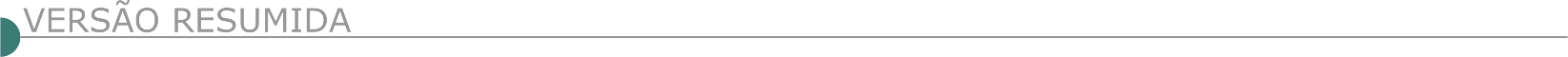 ESTADO DE MINAS GERAISCODAU - AVISO DE LICITAÇÃO PREGÃO ELETRÔNICO Nº 108/2022 A Companhia Operacional de Desenvolvimento Saneamento e Ações Urbanas – CODAU torna público que marcou a licitação, sob a modalidade PREGÃO ELETRÔNICO, pelo regime de empreitada por preços unitários do tipo MENOR PREÇO GLOBAL, cujo objeto é a contratação de empresa especializada para prestação de serviços nas atividades de varrição manual de vias e logradouros públicos, capina manual, roçada de áreas públicas com equipamento costal, varrição mecanizada de vias e logradouros públicos, serviços de coleta de lixo nas lixeiras fixas instaladas em diversas ruas e praças, com fornecimento de materiais e equipamentos, conforme condições contidas no termo de referência anexo II, em atendimento à solicitação da Diretoria de Ações Urbanas. Recebimento das propostas por meio eletrônico: A partir das 08:00 horas do dia 04/07/2022 até às 08:59 horas do dia 18/07/2022 Início da Sessão de Disputa de Preços: Às 09:00 horas do dia 18/07/2022 Local para aquisição do edital, Av. da Saudade, 755-A – Bairro Santa Marta, Uberaba –MG – CEP 38.061-000, Seção de Licitações – Telefone: (0xx34) 3318–6036/6037/6038/6039, e-mail: licitacao@codau.com.br. O edital poderá ser requerido no endereço acima, devendo os interessados apresentar dispositivo para cópia do mesmo, ou retirá-lo pelos sites: www.codau.com.br ou www.licitanet.com.br. BARROSO PREFEITURA MUNICIPAL TP 008/2022.Município de Barroso torna público o Processo nº 099/2022 TP 008/2022. Contratação de Empresa para realização de obra de Construção da nova sede da escola Paulo César Possa, referente ao previsto na Resolução SEE 4584/2021 e Termo de Compromisso firmado com a Secretaria de Estado de Educação através do Programa Mãos Dadas. Data de abertura: 19/07/2022 às 13:00. Retirado do Edital: WWW.barroso.mg.gov.br. Maiores Informações:(32)3359-3013.REFEITURA MUNICIPAL DE BELA VISTA DE MINAS PREGÃO PRESENCIAL Nº 14/2022PREFEITURA MUNICIPAL DE BELA VISTA DE MINAS – PREGÃO PRESENCIAL Nº 14/2022 no dia 20/07/2022 às 09h. Julgamento Menor Preço. Objeto: contratação de empresa para Serviços de limpeza urbana. O Edital se encontra à disposição dos interessados para dowload, através do site: www.belavistademinas.mg.gov.br - Maiores informações poderão ser adquiridas pelo telefax: (31) 3853-1271/1272.CAMPINA VERDE PREFEITURA MUNICIPAL EXTRATO DE CONTRATO 83/2022 CONTRATO 83/2022 Firmado em 18 de Maio de 2022, entre o município de Campina Verde-MG, CNPJ sob o Nº 18.457.291/0001-07 e a empresa MG Prestação De Serviços Eireli - ME, pessoa jurídica de direito privado, inscrita no CNPJ/MF sob o nº 27.752.797/0001-30, objeto: Serviços de construção civil para execução de obras com empreitada global de material, mão de obra e equipamentos depara construção civil de 140,46 m² de muro de blocos de concreto 14x19x39 e 12 M² de vidro temperado 10 mm, benfeitorias que serão executadas na Av. 05 nº 239 no Centro de Convivência Social no Distrito de Honoropolis, em conformidade com memorial descritivo, edital próprio e seus anexos. Vigência: O prazo para a conclusão das obras será de no máximo 2 (dois) meses, a contar do recebimento da Ordem de Início dos Serviços, valor estimado R$ 64.858,18 (Sessenta e quatro mil, oitocentos e cinquenta e oito reais e dezoito centavos), Tomada de preço nº 05/2022, processo nº. 0011798/2022. CARANGOLA PREFEITURA MUNICIPAL- PROCESSO LICITATÓRIO Nº 160/2022 TOMADA DE PREÇOS Nº 006/2022 Objeto: Contratação de empresa, para execução, por empreitada global, da obra de calçamento das ruas: Professor Augusto Marinho Amarante, Dr. Osmar Vasconcelos, Francisco Fernandes da Silva (distrito de Alvorada), Joaquim de Souza Braga (distrito de Alvorada) e Ourides Alves dos Santos (distrito de Alvorada), conforme convênio 1301001958/2022 - SEINFRA no município de Carangola/MG; tudo conforme Edital e anexos. Abertura: 20/07/2022, às 14:00min - Informações: Pref. Municipal, Praça Cel. Maximiano, 88, Centro, Carangola/MG - Tel.: (32) 3741-9622. CARMO DO RIO CLARO PREFEITURA MUNICIPAL AVISO DE LICITAÇÃO – CONCORRÊNCIA Nº 002/2022 PROCESSO Nº 093/2022 O MUNICÍPIO DE CARMO DO RIO CLARO/ MG torna público que será realizada licitação na modalidade Concorrência, Tipo Menor Preço Global, para “Contratação de Empresa Especializada para Prestação de Serviços com Fornecimento de Material para Pavimentação em C.B.U.Q., Execução de Camadas de Base e Sub-Base, Drenagem e Sinalização de Diversas Vias do Município”. O edital está à disposição dos interessados no Departamento de Licitações e Contratos, na Sede do Município, sito à Rua Delfim Moreira, nº 62, Centro, no horário de 08h. às 11h. e de 12h30min. às 17h., em dias úteis e no site (www.carmodorioclaro.mg.gov.br) a partir desta data. Informações adicionais pelo telefone (35) 3561-2000 ou no endereço acima. A Sessão Pública será no dia 02/08/2022, às 09h15min. Os documentos de Habilitação e as Propostas deverão ser protocolizados até às 09 horas do dia 02/08/2022.CHAPADA DO NORTE PREFEITURA MUNICIPAL AVISO DE LICITAÇÃO TOMADA DE PREÇOS Nº 010/2022 A Prefeitura Municipal de Chapada do Norte/MG torna público o Processo Licitatório nº 074/2022 - Tomada de Preços nº 010/2022 que tem como objeto a contratação de empresa do ramo para execução de obra de reforma e ampliação da UBS do São João Marques, localizado na Comunidade Rural de São João Marques, município de Chapada do Norte/MG, conforme projeto básico (Planilha Orçamentária, Cronograma Físico Financeiro, Memorial Descritivo e Plantas). Data de abertura: 18 de julho de 2022 às 09h00min. LOCAL DA SESSÃO PÚBLICA: Sala do setor de licitações - Rua João Luís Rodrigues Soares, nº 101, Centro, Chapada do Norte/MG. Demais informações à disposição no Tel. (33) 3739-1105; e-mail licitacao@chapadadonorte.mg.gov.br e no site www.chapadadonorte.mg.gov.br. AVISO DE LICITAÇÃO TOMADA DE PREÇOS Nº 011/2022A Prefeitura Municipal de Chapada do Norte/MG torna público o Processo Licitatório nº 075/2022 - Tomada de Preços nº 011/2022 que tem como objeto a contratação de empresa especializada do ramo para execução de obra de construção de quadra poliesportiva - Programa Fortalecimento das Escolas Municipais, (Escola Municipal Alvarenga Peixoto) localizada no Distrito de São João Marques, no município de Chapada do Norte/MG, em atendimento ao Convênio nº 1261000935/2022/SEE- (Secret. de Estado da Educação), conforme projeto básico (planilha orçamentária, cronograma Físico Financeiro, Memorial Descritivo e Plantas). Data de abertura: 20 de julho de 2022 às 09h00min. LAL DA ÃÚBLA: ala do setor de licitações - rua João Luís Rodrigues Soares, nº 101, entro, chapada do norte/MG. Demais informações à disposição no Tel. (33) 3739-1105; e-mail licitacao@chapadadonorte.mg.gov.br e no site www.chapadadonorte.mg.gov.br. ESPINOSA PREFEITURA MUNICIPAL TOMADA DE PREÇOS Nº 04/2022O Município de Espinosa/MG, comunica realização de Tomada de Preços nº 04/2022 Processo: 65/2022 - Menor Preço Global - OBJETO: Contratação de empresa da área de engenharia ou arquitetura e urbanismo para realizar a construção de passagem elevada de pedestres no município de Espinosa/MG, em conformidade com os dispositivos constantes no edital e seus anexos - Sessão de julgamento às 08:00h do dia 18 de julho de 2022 na sala de licitações da Prefeitura, na Praça Coronel Heitor Antunes, 132, centro, CEP: 39.510-000. TOMADA DE PREÇOS Nº 05/2022 O Município de Espinosa/MG, comunica realização de Tomada de Preços nº 05/2022 Processo: 75/2022 - Menor Preço Global - OBJETO: Contratação de empresa da área de engenharia ou arquitetura e urbanismo para realizar o calçamento da rua Francisco Borborema com Aurelina ramos Martins, no município de Espinosa/MG, em conformidade com os dispositivos constantes nos anexos que fazem parte do edital - Sessão de julgamento às 08:00h do dia 19 de julho de 2022 na sala de licitações da Prefeitura, na Praça Coronel Heitor Antunes, 132, centro, CEP: 39.510-000 - Edital na íntegra no local, das 07:00 às 13:00h - licitacao.espinosamg@hotmail.com. GAMELEIRAS PREFEITURA MUNICIPAL AVISO DE LICITAÇÃO - TOMADA DE PREÇOS Nº 03/2022O Município de Gameleiras/MG, torna público que fará realizar Tomada de Preços nº 03/2022, no dia 18 de julho de 2022, às 14h00min, na sede da Prefeitura de Gameleiras/MG, localizada na Praça São Francisco, nº 102 - Centro - Gameleiras/MG, Tipo Menor preço Global - Objetivando a contratação de empresa para execução de obra de pavimentação em bloco de concreto sextavado de vias públicas do município de Gameleiras. O edital poderá ser solicitado na sede da Prefeitura, pelo site: WWW.gameleiras.mg.gov.br ou pelo e-mail: licitacaogameleiras@yahoo.com - Gilmar Rodrigues Oliveira - Prefeito Municipal.GUAPÉ PREFEITURA MUNICIPAL EDITAL DE LICITAÇÃO – TOMADA DE PREÇOS 05/2022 PROCESSO 130/2022. Recebimento de Envelopes 01 e 02 até 09h dia 20/07/2022. Objeto. Contratação de empresa especializada na prestação de serviços de engenharia, incluindo mão de obra, fornecimento de materiais e equipamentos necessários para a Construção da Praça do Bangalô - A, nos termos da Emenda Parlamentar nº 99484/2022, por intermédio da Secretaria de Estado de Governo - SEGOV, e o Município de Guapé, em atendimento à Secretaria Municipal de Infraestrutura. Edital disposição: Prefeitura Municipal de Guapé. Tel.: (35) 3856-1250, WWW.transparencia.guape.mg.gov.br. EDITAL DE CREDENCIAMENTO 07/2022 INEXIGIBILIDADE DE LICITAÇÃO 18/2022 – PROCESSO 133/2022 Credenciamento de pessoa física ou jurídica para contratação de serviços de roçada manual das estradas vicinais de Guapé/ MG, visando atender às necessidades da Secretaria Municipal de Infraestrutura. Os interessados deverão apresentar a documentação exigida, segundo especificações deste Edital, na sede da Prefeitura Municipal de Guapé/MG, no setor de Licitações, situada na Praça Dr. Passos Maia, nº 260, a partir do dia 25/07/2022, nos horários das 07h30min às 11h30 e das 13h00 às 17h00. Edital disposição: Prefeitura Municipal de Guapé. Tel.: (35) 3856-1250, WWW.transparencia.guape.mg.gov.br. PREFEITURA MUNICIPAL DE JEQUITINHONHA AVISO DE RETIFICAÇÃO AVISO DE RETIFICAÇÃO E REABERTURA DE PRAZO - PROCESSO LICITATÓRIO Nº 065/2022 - PREGÃO ELETRÔNICO Nº 010/2022A Prefeitura Municipal de Jequitinhonha - MG torna público comunicamos a reabertura de prazo da licitação supracitada, tipo MENOR PREÇO GLOBAL do seguinte Pregão: Processo Licitatório nº 065/2022 - Pregão Eletrônico nº 010/2022 Objeto: Registro de preços para Eventual e Futura Contratação de empresa para instalação de semáforos com fornecimento de materiais e mão de obra para atender a Secretaria de obras, Viação e Serviços Urbanos, deste Município. ENTREGA DAS PROPOSTAS anteriormente prevista para: Início de Recebimento de Propostas: 24 de junho a partir das 09h00min. Limite para Recebimento de Propostas: 05 de julho até as 09h00min. Início da Sessão de Disputa de Preços: 05 de julho às 09h30min. Em razão das alterações realizadas, fica REABERTA a licitação. Início de Recebimento de Propostas: 04 de julho de 2022 a partir das 09h00min. Limite para Recebimento de Propostas: 13 de julho de 2022 até as 09h00min. Início da Sessão de Disputa de Preços: 13 de julho de 2022 às 09h30min. Local de Abertura: Plataforma BLL Compras www.bllcompras.org.br sendo conduzida pela pregoeira desta prefeitura municipal. Referência de Tempo: para todas as referências de tempo será observado o horário de Brasília (DF). Informações complementares: O edital e demais informações poderão ser encontradas no site: www.jequitinhonha.mg.gov.br e www.bll.org.br e ainda no Setor de Compras e Licitações sito à Avenida Pedro Ferreira, n° 159, Centro, de 08h:00min às 17h:00min, Fone: (33) 3741-2570.LONTRA PREFEITURA MUNICIPAL LICITAÇÃO - PROCESSO LICITATÓRIO Nº 060/2022 – TOMADA DE PREÇOS Nº 08/2022 Torna público o aviso de licitação, contratação de empresa especializada em engenharia para prestação de serviço de reforma e reforço estrutural da academia da saúde, no município de Lontra/MG. Abertura dia 22/07/2022 às 09:00 horas. Edital disponível no site oficial do município www.lontra.mg.gov.br; ou através do - e-mail: licitacao.lontra@outlook.com, ou diretamente na sede do Município – Rua Olimpio Campos 39 – Centro – Lontra. MARMELÓPOLIS PREFEITURA MUNICIPAL AVISO DE LICITAÇÃO – PROCESSO LICITATÓRIO Nº 83/2022 TOMADA DE PREÇOS Nº 03/2022. O município de Marmelópolis torna público que fará realizar licitação na modalidade tomada de preços que tem como objeto a contratação de empresa especializada para construção da creche municipal na Rua José Acelino da Silva, nº 27. Data 26/07/2022 às 09 horas. O Edital será disponibilizado no site www.marmelopolis.mg.gov.br. MEDINA PREFEITURA MUNICIPAL- TOMADA DE PREÇO 015/2022 Município de Medina/MG, Rua Sete de Setembro, 22, Centro - CNPJ: 18.414.607/0001-83 - Fone: (33) 3753-1721 - E-mail: licitacao@medina.mg.gov.br - PROCESSO 082/2022 - TOMADA DE PREÇO 015/2022 - Objeto: Contratação de empresa para execução de pavimentação em bloquete sextavado em vias públicas no município de Medina/ MG, conforme Termo de Auto composição nº16/2022 - AGE/CPRAC. Abertura dia 19/07/2022 às 13h00minPARAOPEBA PREFEITURA MUNICIPAL TOMADA DE PREÇOS Nº008/2022 2 º VEZ. A Prefeitura Municipal de Paraopeba/MG torna público que no dia 18/07/2022, às 14H horas, realizará, no Dep. de Compras Licitações, Contratos e Convênios, sito na Rua Américo Barbosa nº13, Centro, nesta, licitação na modalidade Tomada de Preços, onde serão recebidos e abertos os envelopes de habilitação e propostas, Cujo Objeto é a Contratação De Empresa Especializada Para Realizar Construção De Meio Fio Na Delegacia Da Policia Civil - com fornecimento de materiais quantitativos e especificações constantes no Edital. Poderão participar do certame as empresas devidamente cadastradas até às 17 horas do dia 15/07/2022. O edital poderá ser obtido no endereço supra ou através do site www.paraopeba.mg.gov.br ou ainda pelo e-mail licitacaoparaopebamg@paraopeba.mg.gov.br.  Informações através do telefone: 031- 3714-1442, no horário de 13:00 às 17:00 horas. POMPÉU PREFEITURA MUNICIPAL PROCESSO LICITATÓRIO 149/2022 CONCORRÊNCIA PÚBLICA 008/2022.Objeto: Contratação de empresa para reforma e ampliação do Centro de Educação Infantil Municipal Francisco Pereira Soares, tipo “Menor Preço”, critério de julgamento “Menor Preço Global”. Data da abertura: 03/08/2022 às 08:00h. Informações: Tel.: (37) 3523 1000, ramal 211. O edital poderá ser obtido no e-mail: editaislicitacao@pompeu.mg.gov.br ou site www.pompeu.mg.gov.br. RIO ACIMA PREFEITURA MUNICIPAL AVISO DE EDITAL CP.006/2022. TORNA PÚBLICO O EDITAL DE CP. Nº 006/2022. Objeto: Execução dos Serviços de Pavimentação em CBQU na Rua Antônio Tomé. Data da Abertura: 09/08/2022 às 09:00 horas. Inf. www.prefeiturarioacima.mg.gov.br – Presidente CPL.SETE LAGOAS PREFEITURA MUNICIPAL AVISO DE REPUBLICAÇÃO DE EDITAL CONCORRÊNCIA PÚBLICA N° 003/2022 O Núcleo de Licitações e Compras, torna público aos interessados que será realizado Processo Licitatório na modalidade de Concorrência Pública nº 003/2022, cujo objeto é a contratação de empresa para construção de creche tipo I – Proinfância, no Bairro CDI II, localizada na Rua Maria Augusta de oliveira nº 60, através do termo do convênio de nº 8834/2014 - Sete Lagoas/MG, conforme solicitação da Secretaria Municipal de Educação, Esportes e Cultura. Os envelopes deverão ser protocolados impreterivelmente no Núcleo de Licitações e Compras, situado na Avenida Getúlio Vargas nº 111, Centro, 2° andar, Município de Sete Lagoas/MG até as 08h45min do dia 04/08/2022. Sessão para abertura de envelopes e julgamento às 09h00min do dia 04/08/2022. O edital estará à disposição dos interessados no prédio do Núcleo de Licitações e Compras e no site da Prefeitura Municipal de Sete Lagoas, endereço: www.setelagoas.mg.gov.br - Informações: (31) 3779-3700. Comissão Permanente de Licitação.URUCÂNIA PREFEITURA MUNICIPAL - AVISO – EDITAL DE LICITAÇÃO N° 111/2022 – TOMADA DE PREÇO N° 012/2022 O Município de Urucânia torna público o edital do Processo Licitatório n° 111/2022 – TOMADA DE PREÇO nº 012/2022, objeto: Contratação de empresa de construção civil especializada para execução de obras de drenagem na Rua Santa Efigênia. O certame acontecerá no dia 20/07/2022 às 14:00 horas na sala de licitações. Município de Urucânia. Sérgio Fernando Mayrink – Pregoeiro.ESTADO DO AMAPÁGOVERNO DO ESTADO DO AMAPÁ PROCURADORIA GERAL DO ESTADO DO AMAPÁ AVISO DE LICITAÇÃO CONCORRÊNCIA Nº 3/2022 - CLC/PGE PROCESSO SIGA Nº 00008/SEINF/2022 A Procuradoria-Geral do Estado do Amapá, através da Central de Licitações e Contratos - CLC/PGE, leva ao conhecimento dos interessados o presente aviso de licitação que será realizada conforme legislação pertinente: Modalidade: Concorrência. Tipo: Menor Preço. Objeto: CONTRATAÇÃO INTEGRADA DE OBRAS E SERVIÇOS DE ENGENHARIA, COM DESENVOLVIMENTO DOS PROJETOS BÁSICO E EXECUTIVO DE ARQUITETURA, ENGENHARIA E COMPLEMENTARES; E EXECUÇÃO DA OBRA PARA AMPLIAÇÃO E ADAPTAÇÃO, DA 2ª ETAPA DO HOSPITAL REGIONAL DO MUNICIPIO DE PORTO GRANDE/AP, conforme condições, especificações e quantitativos constantes no Anexo I - Projeto Básico - que integra o Edital, independente de transcrição. Data da sessão pública: 08/08/2022, às 09h (horário de Brasília). Local: Sala da Comissão Permanente de Licitação I - CPL/CLC, no prédio da Procuradoria Geral do Estado do Amapá - PGE/AP, situado Av. Antônio Coelho de Carvalho, nº 396, Centro, CEP: 68.901-280, Macapá/AP. Os interessados em participar do certame licitatório poderão examinar e/ou obter o edital e seus anexos (em pen drive) no endereço acima mencionado (sala da CPL/CLC/PGE), de segunda a sexta-feira, no horário das 08h às 13h, pelos e-mails: licita03@pge.ap.gov.br e coordlicit@pge.ap.gov.br e através do endereço eletrônico siga.ap.gov.br. Informações pelos telefones (96) 98401-8757 e/ou pelos e-mails: licita03@pge.ap.gov.br e coordlicit@pge.ap.gov.br. ESTADO DA BAHIASEINFRA - AVISO DE LICITAÇÃO - CONCORRÊNCIA Nº 169/2022 SECRETARIA DE INFRAESTRUTURA Tipo: Menor Preço. Abertura: 08/08/2022 às 09h30min. Objeto: Construção do Terminal de Passageiro-TPS do Aeroporto de Barreiras - Bahia. Família: 07.01. Local: Comissão Permanente de Licitação - CPL - SEINFRA, Av. Luiz Viana Filho, nº 440 - 4ª Avenida - Centro Administrativo da Bahia - Prédio Anexo - 1º andar - Ala B, Salvador-Ba. Os interessados poderão obter informações no endereço supracitado, de segunda a sexta-feira, das 8h30min às 12h e das 13h30min às 17h30min. maiores esclarecimentos no telefone (71)3115-2174, no site: www.infraestrutura.ba.gov.br e e-mail: cpl@infra.ba.gov.br. PREFEITURA MUNICIPAL DE PARATINGA AVISO DE LICITAÇÃO CONCORRÊNCIA Nº 4/2022A Comissão Permanente de Licitação torna público a licitação, citada. Menor Preço Global. Objeto: Prestação de serviços de construção de uma CRECHE PADRÃO FNDE - PROINFÂNCIA TIPO I - BAIRRO COQUEIRO, no Município, por empreitada do tipo menor preço global. Sessão de Abertura no dia 08 de agosto de 2022, às 10h00 horas. O edital está disponível no site www.paratinga.ba.gov.br, demais informações poderão ser obtidas na sala da Comissão de Licitação localizada à situada na Rua Benjamim Constant, S/Nº, Centro - Paratinga-Bahia (EM CIMA DA CAIXA ECONÔMICA FEDERAL), no horário das 08h00min às 12h00min. Informações através do tel.: (77) 3664 - 2063 e do e-mail licitacao.paratinga.jbt@gmail.com. ESTADO DO MATO GROSSOSINFRA/MT PROCESSO: SINFRA-PRO-2022/06176 RDC PRESENCIAL N. 059/2022 MODO DE DISPUTA: ABERTO VALOR ESTIMADO: R$ 68.255.675,73 CRITÉRIO DE JULGAMENTO: MENOR PREÇO REGIME DE EXECUÇÃO: EMPREITADA POR PREÇO UNITÁRIO LOTE: ÚNICO  Objeto:  Contratação de empresa de engenharia para execução dos serviços de implantação e pavimentação das rodovias MT-170/426, trecho 1: Entr. MT-358 (A) – Rio Jubá (UHE Jubá) (Div. Barra do Bugres/Tangará da Serra), subtrecho 1: Entr. MT-170 (B)- Entr. MT-170(A), com extensão de 17,24km; trecho 2: Entr. MT-358 (A) – Distrito de São Jorge – km 184,30, subtrecho 2: Entr. MT-170 (B) (km 24,88) – Mineração Tangará, com extensão de 21,36 km, com extensão total de 38,60 km. Data: 25/07/2022 Horário: 09h00min (horário local)  Local: SINFRA – Secretaria de Estado de Infraestrutura e Logística Sala de Licitações – 2º andar Avenida Hélio Hermínio Ribeiro Torquato da Silva, s/n – Cuiabá/MT – CEP: 78048-250 Telefones 65-3613-0529.  Endereço para retirada do EDITAL: O EDITAL completo poderá ser retirado gratuitamente no site www.sinfra.mt.gov.br, ou solicitado pelo e-mail: cpl@sinfra.mt.gov.br - TELEFONES PARA CONTATO: (65) 3613-0529.SANESUL - AVISO DE LICITAÇÃO - LICITAÇÃO Nº 047/2022 - PROC. N° 00.561/2022/GEPRO/SANESULOBJETO:  Contratação de empresa para execução de obra de Ampliação do Sistema de Esgotamento Sanitário de Dourados/MS, com execução da Estação Elevatória de Esgoto Bruto (EEEB) Hospital Regional. ABERTURA: 25/07/2022 - 09:00 horas. DATA LIMITE DE PROTOCOLO DAS PROPOSTAS: 22/07/2022 até às 17:00 horas na GELIC – Gerência Licitações e Contratos da Sanesul. Recursos: Recursos Próprios - O Edital, e demais documentos que compõem o pacote técnico, encontram-se disponíveis aos interessados gratuitamente no site da Sanesul http://www.sanesul.ms.gov.br/licitacao/tipolicitacao/Licitacao - DEMAIS INFORMAÇÕES: na GELIC – Gerência Licitações e Contratos, sita à Rua Dr. Zerbini, n° 421, Bairro Chácara Cachoeira, em Campo Grande/MS, CEP: 79.040-040, Fone (0xx67) 3318-7713, 3318-7783 – e-mail: licitacoes@sanesul.ms.gov.br - Link para acessar os documentos: https://bit.ly/Licitacao047_2022_Sanesul ESTADO DO MATO GROSSO DO SUL AVISO DE LANÇAMENTO DE LICITAÇÃO A AGÊNCIA ESTADUAL DE GESTÃO DE EMPREENDIMENTOS - AGESUL COMUNICA AOS INTERESSADOS QUE, CONFORME AUTORIZADO PELO SEU DIRETOR PRESIDENTE, FARÁ REALIZAR A LICITAÇÃO, DO TIPO MENOR PREÇO, NOS TERMOS DA LEI 8.666 DE 21 DE JUNHO DE 1993 E DEMAIS ALTERAÇÕES EM VIGOR. CONCORRÊNCIA Nº: 084/2022-DLO/AGESUL - PROCESSO Nº: 57/009.206/2021Objeto: Implantação e pavimentação asfáltica, da rodovia MS-165, Trecho: Vila Marques - Entr° MS-289 subtrecho: Est. 2243+0,00 – Est. 3834+2,274 (LT 03 – Seg 03), com extensão de 31,822 KM, nos Municípios de Aral Moreira e Coronel Sapucaia/MS – Convênio 859691/2017. Abertura:  08 de agosto de dois mil e vinte e dois, às 08:00 hrs, Av. Desembargador José Nunes da Cunha, s/n, Bloco 14, Parque dos Poderes - Campo Grande - MS, onde, também estará disponível o edital e seus anexos. E-mail oficial: licitacao@seinfra.ms.gov.brCONCORRÊNCIA Nº: 082/2022-DLO/AGESUL - PROCESSO Nº: 57/004.816/2022.Objeto: Obra de infraestrutura urbana - pavimentação asfáltica, drenagem de águas pluviais, restauração funcional do pavimento, ciclovia e sinalização viária na Rua Coronel Ponciano de Mattos Pereira, entre Avenida Marcelino Pires e BR 163, no município de Dourados/MS. Abertura: 04 de agosto de dois mil e vinte e dois, às 08:00 hrs, Av. Desembargador José Nunes da Cunha, s/n, Bloco 14, Parque dos Poderes - Campo Grande - MS, onde, também estará disponível o edital e seus anexos.CONCORRÊNCIA Nº: 083/2022-DLO/AGESUL - PROCESSO Nº: 57/004.655/2022.Objeto: Obra de implantação e pavimentação asfáltica de Rodovia MS-245, inclusive obra de arte especial, trecho: entr° BR-163 – entr° MS-338, subtrecho: km 0,000 – km 14,721 (lote 01), com extensão total de 14,721 km, no município de Bandeirantes/MS. Abertura: 04 de agosto de dois mil e vinte e dois, às 10:00 hrs, Av. Desembargador José Nunes da Cunha, s/n, Bloco 14, Parque dos Poderes - Campo Grande - MS, onde, também estará disponível o edital e seus anexos.CONCORRÊNCIA Nº: 085/2022-DLO/AGESUL - PROCESSO Nº: 27/005.942/2022Objeto: Reforma do Hemocentro de Dourados, no município de Dourados/MS, Bloco 1 e implantação: recurso exclusivo do Estado (fonte 100). Bloco 2: Contrato de repasse n. 839298/2016 – Recurso Federal (Fonte 281) e Contrapartida Estadual (Fonte 100). Abertura:  08 de agosto de dois mil e vinte e dois, às 10:00 hrs, Av. Desembargador José Nunes da Cunha, s/n, Bloco 14, Parque dos Poderes - Campo Grande - MS, onde, também estará disponível o edital e seus anexos.TOMADA DE PREÇOS Nº: 086/2022-DLO/AGESUL - PROCESSO Nº: 57/004.701/2022Objeto: Obra de infraestrutura urbana - pavimentação asfáltica e drenagem de águas pluviais, na Avenida Porto Taboado, no município de Aparecida do Taboado /MS - SALDO REMANESCENTE. Abertura:  20 de julho de dois mil e vinte e dois, às 10:00 hrs, Av. Desembargador José Nunes da Cunha, s/n, Bloco 14, Parque dos Poderes - Campo Grande - MS, onde, também estará disponível o edital e seus anexosESTADO DO PARANÁDEPARTAMENTO DE ESTRADAS DE RODAGEM DO ESTADO DO PARANA AVISO DE LICITAÇÃO Nº 94/2021 - DER-SEDE CONCORRÊNCIA COM REGIME DE CONTRATAÇÃO INTEGRADA - CRI Nº 1/202 - DER/DT LICITAÇÃO PÚBLICA - N.º NO GMS 070/2021 (CP) - EXTRATO DO EDITAL - ID LICITAÇÕES-E BANCO DO BRASIL: 947371 ABERTURA DE LICITAÇÃO OBJETO: Contratação integrada de empresa para elaboração do projeto básico e executivo e execução das obras de implantação da Ponte de Guaratuba e seus acessos, entre Matinhos/PR e Guaratuba/PR, na PR-412. ACOLHIMENTO DAS PROPOSTAS: Até às 14:00 horas do dia 28/09/2022, no portal licitações-e do Banco do Brasil em http://www.licitacoes-e.com.br ABERTURA: às 14:00 horas do dia 28/09/2022. INÍCIO DA DISPUTA: às 14:30 horas do dia 28/09/2022. N.º DO PROCESSO: 19.140.877-2 - AUTORIZAÇÃO: a)Para licitação: Janice Kazmierczak Soares - Diretora Técnica do DER/PR, em 30/06/2022. b)Para realização de despesas: Alexandre Castro Fernandes - Diretor Geral do DER, em 30/06/2022. Orçamento sigiloso nos termos da Lei 14.133/2021. EDITAL E DEMAIS INFORMAÇÕES SOBRE A LICITAÇÃO: A Licitação será realizada na forma eletrônica. O edital e anexos serão disponibilizados na página eletrônica http://www.administracao.pr.gov.br/Compras, Quadro "Licitações", Opção "Compras Paraná - Consulte licitações", Identificação do Processo: 70, Ano: 2022, Órgão DER, Modalidade: Concorrência Pública. Demais informações poderão ser obtidas na Coordenadoria de Licitações, localizada na Avenida Iguaçu, n.º 420, andar térreo, Curitiba/PR. - Fone: 41 - 3304-8243.ESTADO DO RIO DE JANEIROSECRETARIA DE ESTADO DAS CIDADES FUNDAÇÃO DEPARTAMENTO DE ESTRADAS DE RODAGEM COORDENADORIA DE LICITAÇÕES - CONCORRÊNCIA Nº 22/2022A COORDENADORIA DE LICITAÇÕES torna público que fará realizar a licitação abaixo especificada: REF: CONCORRÊNCIA Nº 22/2022. TIPO: Menor Preço Global e Regime de Empreitada por Preço Unitário. OBJETO: Obras de drenagem, pavimentação, sinalização, obras de artes especiais e detalhamento do projeto executivo, na rodovia RJ162, com Extensão de 9.080,00m. ORÇAMENTO OFICIAL: R$ 74.873.403,08 (setenta e quatro milhões, oitocentos e setenta e três mil quatrocentos e três reais e oito centavos). PRAZO: 540 (quinhentos e quarenta) dias. DATA DA LICITAÇÃO: 04/08/2022, às 11:00 horas. PROCESSO Nº SEI-160002/000154/2022 O Edital estará à disposição dos interessados para aquisição, no anexo do aviso do site http://www.der.rj.gov.br/licitação ou www.compras.rj.gov.br podendo também ser solicitado através do e-mail: liccp@der.rj.gov.br; liccp.der@gmail.com, ou alternativamente, ser adquirido em meio digital, mediante a entrega de 3 (três) DVD-R com capa de papel, na Av. Presidente Vargas, 1.100, 4º andar - Centro - Rio de Janeiro, no Expediente da Coordenadoria de Licitações, no horário de 10 às 16 horas, após agendamento por e-mail.SECRETARIA DE ESTADO DE INFRAESTRUTURA E OBRAS COMPANHIA ESTADUAL DE HABITAÇÃO DO RIO DE JANEIRO -  A CEHAB-RJ - LICITAÇÃO: MODALIDADE: PROCEDIMENTO LICITATÓRIO Nº 053/2022 OBJETO: obras de infraestrutura constituídas pela execução de redes de esgotamento sanitário, drenagem pluvial e de pavimentação nos Bairros Vila dos Coroados, Barão de Macaúbas, Penha e Barro Branco, conforme descrito no Termo de Referência, no Cronograma Físico financeiro e no Quadro de Valores Básicos - QVB. Os serviços serão realizados nas Ruas José dos Santos (Vila Coroado), Rua Francisco Polycarpo (Vila Coroados), Rua Júlio Daniel da Cruz (Barão de Macaúbas), Rua Projetada (Vila Coroados), Rua Projetada (Penha) Rua Moacyr Gomes Willemen (Penha e Av. José Gomes de Araújo (Barro Branco) - Município de São Fidelis - RJ. D ATA e HORÁRIO: 27/07/2022, às 11:00 horas. LOCAL: Av. Carlos Peixoto, 54 - sala 701 - Botafogo – RJ - ESTIMATIVA: R$ 3.203.419,50 (três milhões, duzentos e três mil quatrocentos e dezenove reais e cinquenta centavos). PROCESSO Nº SEI-170041/000131/2022 O edital estará disponível no endereço eletrônico www.cehab.rj.gov.br. A visita técnica ao local das obras será realizada no dia 26/07/2022, das 11 horas às 12.A CEHAB-RJ TORNA PÚBLICA A SEGUINTE LICITAÇÃO: MODALIDADE: PROCEDIMENTO LICITATÓRIO Nº 055/2022. OBJETO: obras de recuperação das edificações multifamiliares que compõem os 22 blocos do Conjunto Residencial Presidente Vargas, que contempla a execução dos serviços: recuperação de revestimentos e pintura das fachadas, tratamento superficial de elementos em concreto, recuperação com impermeabilização reservatórios, recuperação de telhados, recuperação pontual de tubulação de esgoto sanitário e recuperação de instalações elétricas (PC). O Conjunto está localizado à Rua Osman Lins, 229 - Bairro Guadalupe - Município do RJ. D ATA e HORÁRIO: 28/07/2022 às 11:00 horas. LOCAL: Av. Carlos Peixoto, 54 - sala 701 - Botafogo - RJ - ESTIMATIVA: R$ 15.110.955,72 (quinze milhões, cento e dez mil novecentos e cinquenta e cinco reais e setenta e dois centavos). PROCESSO Nº SEI-170041/000177/2022. O edital estará disponível no endereço eletrônico www.cehab.rj.gov.br. A visita técnica ao local das obras será realizada no dia 27/07/2022 das 11 horas às 12.A CEHAB-RJ TORNA PÚBLICA A SEGUINTE LICITAÇÃO: MODALIDADE: PROCEDIMENTO LICITATÓRIO Nº 056/2022. OBJETO: obras de infraestrutura constituída de redes de esgoto, drenagem pluvial e pavimentação nos logradouros: Av. Maria da Glória de Souza Chagas, Av. Anezita Barcelos Pessanha, Rua Mailson da Conceição Gonçalves, Estrada do Martias, Rua Evandro Rocha Pessanha Filho, Rua Dayvison Rangel de Souza dos Santos, Rua Eliete Maria de Carvalho da Conceição, Rua 04 de Janeiro, Rua Antônio Francisco Pessanha, Rua Vitor Alves de Oliveira, Rua Maria Francisca Pessanha, Rua Manoel Almeida, Rua Ivan Peixoto Dias, Rua Oscar Souza e Rua Mário Moreira da Silva - Bairro Sítio Quissamã II - Município de Quissamã - RJ. D ATA e HORÁRIO: 28/07/2022, às 15:00 horas. LOCAL: Av. Carlos Peixoto, 54 - sala 701 - Botafogo - RJ - ESTIMATIVA: R$ 15.537.557,36 (quinze milhões, quinhentos e trinta e sete mil quinhentos e cinquenta e sete reais e trinta e seis centavos), PROCESSO Nº SEI-170041/000282/2022. O edital estará disponível no endereço eletrônico www.cehab.rj.gov.br. A visita técnica ao local das obras será realizada no dia 27/07/2022 das 11 horas às 12 horasA CEHAB-RJ TORNA PÚBLICA A SEGUINTE LICITAÇÃO: MODALIDADE: PROCEDIMENTO LICITATÓRIO Nº 057/2022 OBJETO: obras de recuperação do Conjunto Residencial D. Pedro II, constituído de 29 blocos, que contemplam os serviços de administração local, serviços preliminares, recuperação de revestimentos e pintura das fachadas, tratamento superficial de elementos em concreto, recuperação de reservatórios e barriletes, recuperação de telhados, recuperação de esgotos sanitários e recuperação de instalações elétricas (PC), serviços complementares - área de lazer. O Conjunto está localizado à Rua Engenheiro Gama Lobo, 548 - Bairro Vila Isabel - Município do Rio de Janeiro - RJ, conforme descrito no objeto do Termo de Referência, no Cronograma Físico-financeiro e no Quadro de Valores Básicos - QVB. D ATA e HORÁRIO: 29/07/2022, às 11:00 horas. LOCAL: Av. Carlos Peixoto, 54 - sala 701 - Botafogo - RJ - ESTIMATIVA: R$ 4.759.851,22 (quatro milhões, setecentos e cinquenta e nove mil oitocentos e cinquenta e um reais e vinte e dois centavos), PROCESSO Nº SEI-170041/000109/2022. O edital estará disponível no endereço eletrônico www.cehab.rj.gov.br. A visita técnica ao local das obras será realizada no dia 28/07/2022 das 11 horas às 12 horas.MUNICÍPIO DE NITERÓI PREFEITURA MUNICIPAL EMPRESA MUNICIPAL DE MORADIA, URBANIZAÇÃO E SANEAMENTO - EMUSA - CONCORRÊNCIA PÚBLICA Nº 05/2022 PROC. 510002195/2022 OBJETO: A contratação de empresa, para a execução de obras de intervenção viária, na esquina das Ruas Castilho França e Miguel de Frias, no bairro Icaraí, no município de Niterói/RJ. DATA, HORA E LOCAL: Dia 08/08/2022, às 11:00 (onze) horas, na sede da Prefeitura, situada a Rua Visconde de Sepetiba nº 987 - 11º andar - Centro - Niterói - RJ. PRAZO: 05 (cinco) meses. CONDIÇÕES DE PARTICIPAÇÃO: Somente poderão participar da presente LICITAÇÃO, os interessados que atenderem às disposições do EDITAL e suas condições específicas até o terceiro dia anterior ao recebimento da proposta. VALOR: O valor máximo estimado de R$5.621.255,18 (cinco milhões seiscentos e vinte e um mil duzentos e cinquenta e cinco reais e dezoito centavos). EDITAL E INFORMAÇÕES: Edital completo poderá ser retirado no seguinte endereço eletrônico (www.emusa.niteroi.rj.gov.br), mediante a entrega de 02 (duas) resmas de papel A4, no endereço supracitado. Maiores esclarecimentos sobre a obra poderão ser prestados pelo Presidente da CPL. Niterói, 01 de julho de 2022. Presidente da CPL.ESTADO DE SÃO PAULOEDITAL N.º 004/2022  PROCESSO: 001/0708/000.591/2022 MODALIDADE: CONCORRÊNCIATIPO: MENOR PREÇO OBJETO DA SELEÇÃO: Contratação de empresa especializada para construção do edifício 1310 - Central de Manutenção  DATA DA SESSÃO: 25/07/2022 HORÁRIO DA SESSÃO: 10h30min LOCAL DA SESSÃO: Avenida da Universidade, 210 – Cidade Universitária – São Paulo/SP, CEP 05508-040.  A FUNDAÇÃO BUTANTAN, pessoa jurídica de direito privado sem fins lucrativos, instituída em 31 de maio de 1989 por escritura pública registrada no 3º cartório de registro civil de pessoas jurídicas de São Paulo–SP, sob o n° 133326, inscrita no CNPJ/MF sob o nº 61.189.445/0001-56, Credenciada como Fundação de Apoio da ICTESP Instituto Butantan pela Resolução SDECTC nº 55/2018, sediada na Rua Alvarenga, 1396, Butantã, São Paulo–SP, CEP nº 05.509-002, torna público que se acha aberta nesta unidade licitação na modalidade CONCORRÊNCIA, do tipo MENOR PREÇO, que será regida pela Lei Federal nº 8.666/1993, pela Lei Estadual n° 6.544/1989, com as alterações da Lei Estadual nº 13.121/2008, pelo Decreto Estadual nº 56.565/2010 e pelas demais normas legais e regulamentares aplicáveis à espécie.  O Edital será publicado em resumo em jornal de grande circulação, a versão completa contendo as especificações, desenhos e demais documentos técnicos relacionados à contratação poderão ser obtidos gratuitamente no endereço eletrônico http://www.fundacaobutantan.org.br.  Os pedidos de esclarecimentos deverão ser solicitados em até três dias uteis anteriores a data da sessão de abertura via e-mail para o endereço eletrônico: editais@butantan.gov.br em horário comercial das 08:00hs às 17:00hs, indicando no preâmbulo da mensagem o CNPJ, Razão Social, número do Edital e nome do representante solicitante, se pessoa jurídica e CPF para pessoa física e disponibilizar as informações (endereço completo, telefone, fax e e-mail) para envio de resposta. Não serão aceitos questionamentos com mais de uma única indicação de endereço eletrônico.   A Fundação Butantan fará publicar, no mesmo endereço eletrônico em que está divulgado este edital, os avisos e comunicações pertinentes ao mesmo, cabendo ao interessado manter o acompanhamento diário quanto as atualizações das informações. Valor referencial. O valor total estimado para a execução do objeto deste certame é de R$ 55.835.310,95.  https://fundacaobutantan.org.br/licitacoes/concorrencia-%E2%80%93-8.666-93. SECRETARIA MUNICIPAL DE INFRAESTRUTURA E SERVIÇOS URBANOS AVISO DE LICITAÇÃO CONCORRÊNCIA PÚBLICA Nº 13/2022 PROCESSO SUPRI 306/22 Objeto: Contratação de empresa especializada para execução de pavimentação asfáltica e drenagem em diversas vias do Município de Itapevi. - Recebimento e abertura dos Envelopes às 09h00 do dia 04/08/2022. Local: Rua Agostinho Ferreira Campos, nº 675 - 2º andar - Vila Nova Itapevi - Itapevi/SP. - Retirar o edital mediante o pagamento de cópias ou gratuitamente na página da Internet http://www.itapevi.sp.gov.br - Fone: (11) 4143-7600. E-mail: licitacoes@itapevi.sp.gov.br.PREFEITURA MUNICIPAL DE FERNANDÓPOLIS AVISO DE LICITAÇÃO CONCORRÊNCIA Nº 5/2.022 EDITAL Nº 017/2.022 PREFEITURA MUNICIPAL DE FERNANDÓPOLIS/SP, FAZ SABER, a todos quantos o presente Edital virem ou dele conhecimento tiverem, que se acha aberta CONCORRÊNCIA PÚBLICA pelo critério de menor preço global, para a Contratação de empresa especializada para execução da construção da escola ou creche - EMEF Professor Armando José Farinazzo, localizado na Rua Santiago Ruiz Garcia, nº 485, no bairro Vila Regina - Fernandópolis/SP., com fornecimento de material e mão de obra; conforme Memorial Descritivo e Especificações Técnicas, Planilha Orçamentária, Memorial de Cálculo, Cronograma de Planejamento e Projetos. Termo de Compromisso de Emendas Nº 202104101-1 - Ministério da Educação - Fundo de Desenvolvimento da Educação. ABERTURA às 09:00 horas do dia 04 (quatro) de agosto de 2022. O EDITAL COMPLETO e maiores informações serão fornecidos no Departamento de Compras e Licitações, sito à Rua Porto Alegre, nº 350, Jardim Santa Rita, em horários de expediente: das 08:00 as 17:00; pelo telefone 17-3465-0150, site: www.fernandopolis.sp.gov.br ou pelo e-mail: compras@fernandopolis.sp.gov.br. PREFEITURA MUNICIPAL DA ESTÂNCIA TURÍSTICA DE EMBU DAS ARTES - CONCORRÊNCIA Nº 6/2022O Secretário de Obras de Embu das Artes TORNA PÚBLICO: CONCORRÊNCIA Nº 006/2022 - Processo nº 11.810/2022 - Contratação de Empresa para Execução de Obra de Construção do Terminal Municipal de Transbordo - Jardim Nayara, a encerrar-se às 10h do dia 04/08/2022. Edital e informações poderão ser obtidos junto ao Depto. de Licitações, das 09h às 16h, (11) 4785-3618/3475, suprimentos@embudasartes.sp.gov.br e/ou www.embudasartes.sp.gov.br. ESTADO DO SERGIPEDESO - NÚMERO 019/2022 – MODALIDADE - LICITAÇÃO PÚBLICA Data 22/07/2022 09:30 – Situação Em Andamento – Origem - 4.1.00.00/SUSM - SUPERINTENDÊNCIA DE SISTEMAS METROPOLITANOS DE ÁGUA – Valor R$ 816.777,75 - Fonte de Recurso - RECURSOS PRÓPRIOS DA DESO – Objeto: EXECUÇÃO DOS SERVIÇOS DE REPOSIÇÃO DE PAVIMENTAÇÃO ASFÁLTICA EM TODO ESTADO DE SERGIPE. https://transparencia.deso-se.com.br/sl-licitacaos/visualizar/2133. 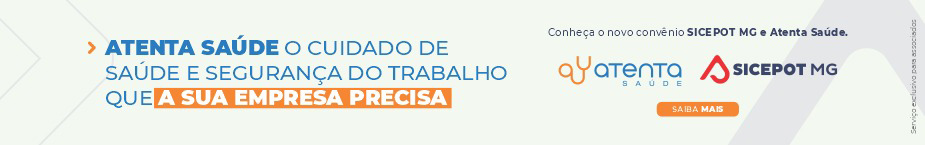 ÓRGÃO LICITANTE: DEPARTAMENTO DE EDIFICAÇÕES E ESTRADAS DE RODAGEM DE MINAS GERAIS - DERÓRGÃO LICITANTE: DEPARTAMENTO DE EDIFICAÇÕES E ESTRADAS DE RODAGEM DE MINAS GERAIS - DEREDITAL Nº: 065/2022. PROCESSO SEI Nº: 2300.01.0056791/2022-49.EDITAL Nº: 065/2022. PROCESSO SEI Nº: 2300.01.0056791/2022-49.Endereço: Av. dos Andradas, 1.120, sala 1009, Belo Horizonte/MG.Informações: Telefone: 3235-1272 - site www.der.mg.gov.br - E-mail: asl@deer.mg.gov.br Endereço: Av. dos Andradas, 1.120, sala 1009, Belo Horizonte/MG.Informações: Telefone: 3235-1272 - site www.der.mg.gov.br - E-mail: asl@deer.mg.gov.br Endereço: Av. dos Andradas, 1.120, sala 1009, Belo Horizonte/MG.Informações: Telefone: 3235-1272 - site www.der.mg.gov.br - E-mail: asl@deer.mg.gov.br Endereço: Av. dos Andradas, 1.120, sala 1009, Belo Horizonte/MG.Informações: Telefone: 3235-1272 - site www.der.mg.gov.br - E-mail: asl@deer.mg.gov.br OBJETO: O Diretor Geral do Departamento de Edificações e Estradas de Rodagem do Estado de Minas Gerais - DER/MG torna público que fará realizar, através da Comissão Permanente de Licitação, às 14:00 (quatorze horas) do dia 26/07/2022, em seu edifício-sede, à Av. dos Andradas, 1.120, sala 1009, nesta capital, licitação na modalidade TOMADA DE PREÇO para a EXECUÇÃO DAS OBRAS DE ESTABILIZAÇÃO DE TALUDES E ESTRUTURAS DE CONTENÇÃO DO TERRENO DA ESCOLA ESTADUAL DOM CIRILO DE PAULA FREITAS, UNIDADE DA SECRETARIA DE ESTADO DE EDUCAÇÃO, LOCALIZADA NO MUNICÍPIO DE RAPOSOS, ESTADO DE MINAS GERAIS, de acordo com edital e composições de custos unitários constantes do quadro de quantidades, que estarão disponíveis no endereço acima citado e no site www.der.mg.gov.br, a partir do dia 05/07/2022. A entrega dos envelopes de proposta e documentação deverá ser realizada até às 17:00 (dezessete horas) do dia 25/07/2022 na forma prevista no Edital, no Serviço de Protocolo e Arquivo – SPA do DER/MG. OBJETO: O Diretor Geral do Departamento de Edificações e Estradas de Rodagem do Estado de Minas Gerais - DER/MG torna público que fará realizar, através da Comissão Permanente de Licitação, às 14:00 (quatorze horas) do dia 26/07/2022, em seu edifício-sede, à Av. dos Andradas, 1.120, sala 1009, nesta capital, licitação na modalidade TOMADA DE PREÇO para a EXECUÇÃO DAS OBRAS DE ESTABILIZAÇÃO DE TALUDES E ESTRUTURAS DE CONTENÇÃO DO TERRENO DA ESCOLA ESTADUAL DOM CIRILO DE PAULA FREITAS, UNIDADE DA SECRETARIA DE ESTADO DE EDUCAÇÃO, LOCALIZADA NO MUNICÍPIO DE RAPOSOS, ESTADO DE MINAS GERAIS, de acordo com edital e composições de custos unitários constantes do quadro de quantidades, que estarão disponíveis no endereço acima citado e no site www.der.mg.gov.br, a partir do dia 05/07/2022. A entrega dos envelopes de proposta e documentação deverá ser realizada até às 17:00 (dezessete horas) do dia 25/07/2022 na forma prevista no Edital, no Serviço de Protocolo e Arquivo – SPA do DER/MG. DATAS: Data Abertura: 26/07/2022 às 14:00Entrega: 25/07/2022 até às 17:00Prazo de execução: 300 dias.DATAS: Data Abertura: 26/07/2022 às 14:00Entrega: 25/07/2022 até às 17:00Prazo de execução: 300 dias.VALORESVALORESVALORESVALORESValor Estimado da ObraCapital Social Igual ou SuperiorGarantia de PropostaValor do EditalR$ 2.043.080,68R$ -R$ -R$ -CAPACIDADE TÉCNICA: 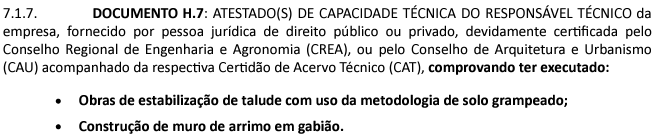 CAPACIDADE TÉCNICA: CAPACIDADE TÉCNICA: CAPACIDADE TÉCNICA: CAPACIDADE OPERACIONAL:  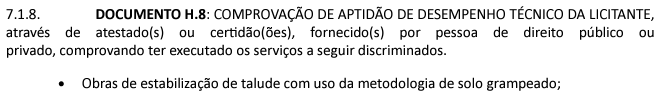 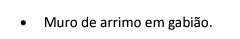 CAPACIDADE OPERACIONAL:  CAPACIDADE OPERACIONAL:  CAPACIDADE OPERACIONAL:  ÍNDICES ECONÔMICOS: conforme edital. ÍNDICES ECONÔMICOS: conforme edital. ÍNDICES ECONÔMICOS: conforme edital. ÍNDICES ECONÔMICOS: conforme edital. OBSERVAÇÕES: A visita técnica ocorrerá nos dias 14/07/2022 de 14:00hs às 17:00hs e 15/07/2022 de 09:00hs às 14:00hs, mediante agendamento de acordo com o subitem 7.1.11.1 do edital. Informações complementares poderão ser obtidas pelo telefone 3235-1272 ou pelo site acima mencionado.http://www.der.mg.gov.br/transparencia/licitacoes/concorrencias-tomadas-de-preco-2022/2005-licitacoes/concorrencias-tomadas-de-preco-2022/2907-edital-065-2022 OBSERVAÇÕES: A visita técnica ocorrerá nos dias 14/07/2022 de 14:00hs às 17:00hs e 15/07/2022 de 09:00hs às 14:00hs, mediante agendamento de acordo com o subitem 7.1.11.1 do edital. Informações complementares poderão ser obtidas pelo telefone 3235-1272 ou pelo site acima mencionado.http://www.der.mg.gov.br/transparencia/licitacoes/concorrencias-tomadas-de-preco-2022/2005-licitacoes/concorrencias-tomadas-de-preco-2022/2907-edital-065-2022 OBSERVAÇÕES: A visita técnica ocorrerá nos dias 14/07/2022 de 14:00hs às 17:00hs e 15/07/2022 de 09:00hs às 14:00hs, mediante agendamento de acordo com o subitem 7.1.11.1 do edital. Informações complementares poderão ser obtidas pelo telefone 3235-1272 ou pelo site acima mencionado.http://www.der.mg.gov.br/transparencia/licitacoes/concorrencias-tomadas-de-preco-2022/2005-licitacoes/concorrencias-tomadas-de-preco-2022/2907-edital-065-2022 OBSERVAÇÕES: A visita técnica ocorrerá nos dias 14/07/2022 de 14:00hs às 17:00hs e 15/07/2022 de 09:00hs às 14:00hs, mediante agendamento de acordo com o subitem 7.1.11.1 do edital. Informações complementares poderão ser obtidas pelo telefone 3235-1272 ou pelo site acima mencionado.http://www.der.mg.gov.br/transparencia/licitacoes/concorrencias-tomadas-de-preco-2022/2005-licitacoes/concorrencias-tomadas-de-preco-2022/2907-edital-065-2022 ÓRGÃO LICITANTE: DEPARTAMENTO DE EDIFICAÇÕES E ESTRADAS DE RODAGEM DE MINAS GERAIS - DERÓRGÃO LICITANTE: DEPARTAMENTO DE EDIFICAÇÕES E ESTRADAS DE RODAGEM DE MINAS GERAIS - DEREdital nº: 070/2022. Processo SEI nº: 2300.01.0112597/2022-85.Edital nº: 070/2022. Processo SEI nº: 2300.01.0112597/2022-85.Endereço: Av. dos Andradas, 1.120, sala 1009, Belo Horizonte/MG.Informações: Telefone: 3235-1272 - site www.der.mg.gov.br - E-mail: asl@deer.mg.gov.br Endereço: Av. dos Andradas, 1.120, sala 1009, Belo Horizonte/MG.Informações: Telefone: 3235-1272 - site www.der.mg.gov.br - E-mail: asl@deer.mg.gov.br Endereço: Av. dos Andradas, 1.120, sala 1009, Belo Horizonte/MG.Informações: Telefone: 3235-1272 - site www.der.mg.gov.br - E-mail: asl@deer.mg.gov.br Endereço: Av. dos Andradas, 1.120, sala 1009, Belo Horizonte/MG.Informações: Telefone: 3235-1272 - site www.der.mg.gov.br - E-mail: asl@deer.mg.gov.br OBJETO: O Diretor Geral do Departamento de Edificações e Estradas de Rodagem do Estado de Minas Gerais - DER/MG torna público que fará realizar, através da Comissão Permanente de Licitação, às 09:00h (nove horas) do dia 03/08/2022, em seu edifício-sede, à Av. dos Andradas, 1.120, sala 1009, nesta capital, procedimento licitatório na modalidade RDC – REGIME DIFERENCIADO DE CONTRATAÇÕES, tendo como objeto a Contratação de empresa de engenharia consultiva para a Elaboração de Projeto de Engenharia Rodoviária de Obra de Arte Especial e Variante no trecho Inhaúma - Papagaios, ponte sobre o Rio Paraopeba, em Rodovia Municipal. Inclusa no PPAG, conforme relação dos trechos constantes no item 1 do Termo de Referência, de acordo com edital e composições de custos unitários constantes do quadro de quantidades, que estarão disponíveis no endereço acima citado e no site www.der.mg.gov.br, a partir do dia 05/07/2022. OBJETO: O Diretor Geral do Departamento de Edificações e Estradas de Rodagem do Estado de Minas Gerais - DER/MG torna público que fará realizar, através da Comissão Permanente de Licitação, às 09:00h (nove horas) do dia 03/08/2022, em seu edifício-sede, à Av. dos Andradas, 1.120, sala 1009, nesta capital, procedimento licitatório na modalidade RDC – REGIME DIFERENCIADO DE CONTRATAÇÕES, tendo como objeto a Contratação de empresa de engenharia consultiva para a Elaboração de Projeto de Engenharia Rodoviária de Obra de Arte Especial e Variante no trecho Inhaúma - Papagaios, ponte sobre o Rio Paraopeba, em Rodovia Municipal. Inclusa no PPAG, conforme relação dos trechos constantes no item 1 do Termo de Referência, de acordo com edital e composições de custos unitários constantes do quadro de quantidades, que estarão disponíveis no endereço acima citado e no site www.der.mg.gov.br, a partir do dia 05/07/2022. DATAS: Data Abertura: 03/08/2022 às 09:00Entrega: 02/08/2022 até às 17:00Prazo de execução: 240 dias.DATAS: Data Abertura: 03/08/2022 às 09:00Entrega: 02/08/2022 até às 17:00Prazo de execução: 240 dias.VALORESVALORESVALORESVALORESValor Estimado da ObraCapital Social Igual ou SuperiorGarantia de PropostaValor do EditalR$ 1.093.086,89R$ -R$ -R$ -CAPACIDADE TÉCNICA: 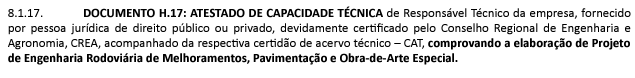 CAPACIDADE TÉCNICA: CAPACIDADE TÉCNICA: CAPACIDADE TÉCNICA: CAPACIDADE OPERACIONAL:  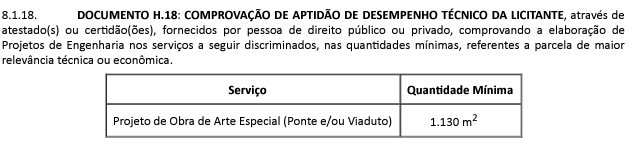 CAPACIDADE OPERACIONAL:  CAPACIDADE OPERACIONAL:  CAPACIDADE OPERACIONAL:  ÍNDICES ECONÔMICOS: conforme edital. ÍNDICES ECONÔMICOS: conforme edital. ÍNDICES ECONÔMICOS: conforme edital. ÍNDICES ECONÔMICOS: conforme edital. OBSERVAÇÕES: A entrega dos envelopes previstos no subitem 1.1 do Edital, deverão ocorrer até o horário previsto para o início da sessão à CPL – Comissão Permanente de Licitação. Informações complementares poderão ser obtidas pelo telefone 3235-1272 ou pelo site acima mencionado.http://www.der.mg.gov.br/transparencia/licitacoes/regime-diferenciado-de-contratacao-2022/2037-licitacoes/regime-diferenciado-2022/2909-edital-070-2022. OBSERVAÇÕES: A entrega dos envelopes previstos no subitem 1.1 do Edital, deverão ocorrer até o horário previsto para o início da sessão à CPL – Comissão Permanente de Licitação. Informações complementares poderão ser obtidas pelo telefone 3235-1272 ou pelo site acima mencionado.http://www.der.mg.gov.br/transparencia/licitacoes/regime-diferenciado-de-contratacao-2022/2037-licitacoes/regime-diferenciado-2022/2909-edital-070-2022. OBSERVAÇÕES: A entrega dos envelopes previstos no subitem 1.1 do Edital, deverão ocorrer até o horário previsto para o início da sessão à CPL – Comissão Permanente de Licitação. Informações complementares poderão ser obtidas pelo telefone 3235-1272 ou pelo site acima mencionado.http://www.der.mg.gov.br/transparencia/licitacoes/regime-diferenciado-de-contratacao-2022/2037-licitacoes/regime-diferenciado-2022/2909-edital-070-2022. OBSERVAÇÕES: A entrega dos envelopes previstos no subitem 1.1 do Edital, deverão ocorrer até o horário previsto para o início da sessão à CPL – Comissão Permanente de Licitação. Informações complementares poderão ser obtidas pelo telefone 3235-1272 ou pelo site acima mencionado.http://www.der.mg.gov.br/transparencia/licitacoes/regime-diferenciado-de-contratacao-2022/2037-licitacoes/regime-diferenciado-2022/2909-edital-070-2022. ÓRGÃO LICITANTE: DEPARTAMENTO DE EDIFICAÇÕES E ESTRADAS DE RODAGEM DE MINAS GERAIS - DERÓRGÃO LICITANTE: DEPARTAMENTO DE EDIFICAÇÕES E ESTRADAS DE RODAGEM DE MINAS GERAIS - DEREdital nº: 071/2022. Processo SEI nº: 2300.01.0126481/2022-25Edital nº: 071/2022. Processo SEI nº: 2300.01.0126481/2022-25Endereço: Av. dos Andradas, 1.120, sala 1009, Belo Horizonte/MG.Informações: Telefone: 3235-1272 - site www.der.mg.gov.br - E-mail: asl@deer.mg.gov.br Endereço: Av. dos Andradas, 1.120, sala 1009, Belo Horizonte/MG.Informações: Telefone: 3235-1272 - site www.der.mg.gov.br - E-mail: asl@deer.mg.gov.br Endereço: Av. dos Andradas, 1.120, sala 1009, Belo Horizonte/MG.Informações: Telefone: 3235-1272 - site www.der.mg.gov.br - E-mail: asl@deer.mg.gov.br Endereço: Av. dos Andradas, 1.120, sala 1009, Belo Horizonte/MG.Informações: Telefone: 3235-1272 - site www.der.mg.gov.br - E-mail: asl@deer.mg.gov.br OBJETO: O Diretor Geral do Departamento de Edificações e Estradas de Rodagem do Estado de Minas Gerais - DER/MG torna público que fará realizar, através da Comissão Permanente de Licitação, às 09:00hs (nove horas) do dia 09/08/2022, em seu edifício-sede, à Av. dos Andradas, 1.120, sala 1009, nesta capital, licitação na modalidade CONCORRÊNCIA para a Recuperação Funcional doo Pavimento na Rodovia MG-329, trecho Bom Jesus do Galho - Caratinga e Rodovia LMG-823, trecho São Sebastião do Anta – Inhapim. A execução dos serviços descritos está restrita ao âmbito de circunscrição da 40ª URG do DER/MG – Coronel Fabriciano. Inclusa no PPAG, de acordo com edital e composições de custos unitários constantes do quadro de quantidades, que estarão disponíveis no endereço acima citado e no site www.der.mg.gov.br, a partir do dia 05/07/2022. A entrega dos envelopes de proposta e documentação deverá ser realizada até às 17:00hs (dezessete horas) do dia 08/08/2022 na forma prevista no Edital, no Serviço de Protocolo e Arquivo – SPA do DER/MG. OBJETO: O Diretor Geral do Departamento de Edificações e Estradas de Rodagem do Estado de Minas Gerais - DER/MG torna público que fará realizar, através da Comissão Permanente de Licitação, às 09:00hs (nove horas) do dia 09/08/2022, em seu edifício-sede, à Av. dos Andradas, 1.120, sala 1009, nesta capital, licitação na modalidade CONCORRÊNCIA para a Recuperação Funcional doo Pavimento na Rodovia MG-329, trecho Bom Jesus do Galho - Caratinga e Rodovia LMG-823, trecho São Sebastião do Anta – Inhapim. A execução dos serviços descritos está restrita ao âmbito de circunscrição da 40ª URG do DER/MG – Coronel Fabriciano. Inclusa no PPAG, de acordo com edital e composições de custos unitários constantes do quadro de quantidades, que estarão disponíveis no endereço acima citado e no site www.der.mg.gov.br, a partir do dia 05/07/2022. A entrega dos envelopes de proposta e documentação deverá ser realizada até às 17:00hs (dezessete horas) do dia 08/08/2022 na forma prevista no Edital, no Serviço de Protocolo e Arquivo – SPA do DER/MG. DATAS: Data Abertura: 09/08/2022 às 09:00Entrega: 08/08/2022 até às 17:00Prazo de execução: 12 meses.DATAS: Data Abertura: 09/08/2022 às 09:00Entrega: 08/08/2022 até às 17:00Prazo de execução: 12 meses.VALORESVALORESVALORESVALORESValor Estimado da ObraCapital Social Igual ou SuperiorGarantia de PropostaValor do EditalR$ 11.492.716,18R$ -R$ -R$ -CAPACIDADE TÉCNICA: 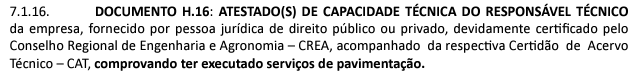 CAPACIDADE TÉCNICA: CAPACIDADE TÉCNICA: CAPACIDADE TÉCNICA: CAPACIDADE OPERACIONAL:  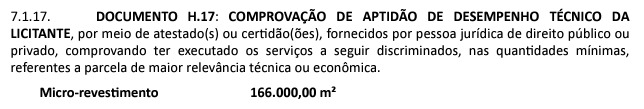 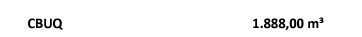 CAPACIDADE OPERACIONAL:  CAPACIDADE OPERACIONAL:  CAPACIDADE OPERACIONAL:  ÍNDICES ECONÔMICOS: conforme edital. ÍNDICES ECONÔMICOS: conforme edital. ÍNDICES ECONÔMICOS: conforme edital. ÍNDICES ECONÔMICOS: conforme edital. OBSERVAÇÕES: A visita técnica ocorrerá nos dias 25/07/2022 e 26/07/2022, mediante agendamento. Informações complementares poderão ser obtidas pelo telefone 3235-1272 ou pelo site acima mencionado.http://www.der.mg.gov.br/transparencia/licitacoes/concorrencias-tomadas-de-preco-2022/2005-licitacoes/concorrencias-tomadas-de-preco-2022/2910-edital-071-2022 OBSERVAÇÕES: A visita técnica ocorrerá nos dias 25/07/2022 e 26/07/2022, mediante agendamento. Informações complementares poderão ser obtidas pelo telefone 3235-1272 ou pelo site acima mencionado.http://www.der.mg.gov.br/transparencia/licitacoes/concorrencias-tomadas-de-preco-2022/2005-licitacoes/concorrencias-tomadas-de-preco-2022/2910-edital-071-2022 OBSERVAÇÕES: A visita técnica ocorrerá nos dias 25/07/2022 e 26/07/2022, mediante agendamento. Informações complementares poderão ser obtidas pelo telefone 3235-1272 ou pelo site acima mencionado.http://www.der.mg.gov.br/transparencia/licitacoes/concorrencias-tomadas-de-preco-2022/2005-licitacoes/concorrencias-tomadas-de-preco-2022/2910-edital-071-2022 OBSERVAÇÕES: A visita técnica ocorrerá nos dias 25/07/2022 e 26/07/2022, mediante agendamento. Informações complementares poderão ser obtidas pelo telefone 3235-1272 ou pelo site acima mencionado.http://www.der.mg.gov.br/transparencia/licitacoes/concorrencias-tomadas-de-preco-2022/2005-licitacoes/concorrencias-tomadas-de-preco-2022/2910-edital-071-2022 ÓRGÃO LICITANTE: DEPARTAMENTO DE EDIFICAÇÕES E ESTRADAS DE RODAGEM DE MINAS GERAIS - DERÓRGÃO LICITANTE: DEPARTAMENTO DE EDIFICAÇÕES E ESTRADAS DE RODAGEM DE MINAS GERAIS - DEREdital nº: 072/2022 Processo SEI nº: 2300010127467/2022-78Edital nº: 072/2022 Processo SEI nº: 2300010127467/2022-78Endereço: Av. dos Andradas, 1.120, sala 1009, Belo Horizonte/MG.Informações: Telefone: 3235-1272 - site www.der.mg.gov.br - E-mail: asl@deer.mg.gov.br Endereço: Av. dos Andradas, 1.120, sala 1009, Belo Horizonte/MG.Informações: Telefone: 3235-1272 - site www.der.mg.gov.br - E-mail: asl@deer.mg.gov.br Endereço: Av. dos Andradas, 1.120, sala 1009, Belo Horizonte/MG.Informações: Telefone: 3235-1272 - site www.der.mg.gov.br - E-mail: asl@deer.mg.gov.br Endereço: Av. dos Andradas, 1.120, sala 1009, Belo Horizonte/MG.Informações: Telefone: 3235-1272 - site www.der.mg.gov.br - E-mail: asl@deer.mg.gov.br OBJETO: Diretor Geral do Departamento de Edificações e Estradas de Rodagem do Estado de Minas Gerais - DE/MG torna público que fará realizar, através da Comissão Permanente de Licitação, às 14:00hs (quatorze horas) do dia 03/08/2022, em seu edifício-sede, à Av dos Andradas, 1120, sala 1009, nesta capital, procedimento licitatório na modalidade DC – EGIME DIFEENCIAD DE CNTATAÇÕES, tendo como objeto a EECÇÃ DS SEIÇS DE CNCLSÃ DA 2ª ETAPA DA BA D HSPITAL EGINAL DE GENADVALADARES, EXECUÇÃO DO TREVO E DA ROTATÓRIA NA BR-116 – KM 407 E EXECUÇÃO DO ACESSO AO HOSPITAL PELA AVENIDA MINAS GERAIS, UNIDADE INTEGRANTE DA SECRETARIA DE ESTADO DA SAÚDE (SES), LOCALIZADA NO MUNICÍPIO DE GOVERNADOR VALADARES, ESTADO DE MINAS GERAIS, conforme relação dos trechos constantes no item 1 do Termo de Referência, de acordo com edital e composições de custos unitários constantes do quadro de quantidades, que estarão disponíveis no endereço acima citado e no site www.der.mg.gov.br, a partir do dia 05/07/2022. A entrega dos envelopes previstos no subitem 1.1 do Edital, deverão ocorrer até o horário previsto para o início da sessão à CPL – Comissão Permanente de Licitação. OBJETO: Diretor Geral do Departamento de Edificações e Estradas de Rodagem do Estado de Minas Gerais - DE/MG torna público que fará realizar, através da Comissão Permanente de Licitação, às 14:00hs (quatorze horas) do dia 03/08/2022, em seu edifício-sede, à Av dos Andradas, 1120, sala 1009, nesta capital, procedimento licitatório na modalidade DC – EGIME DIFEENCIAD DE CNTATAÇÕES, tendo como objeto a EECÇÃ DS SEIÇS DE CNCLSÃ DA 2ª ETAPA DA BA D HSPITAL EGINAL DE GENADVALADARES, EXECUÇÃO DO TREVO E DA ROTATÓRIA NA BR-116 – KM 407 E EXECUÇÃO DO ACESSO AO HOSPITAL PELA AVENIDA MINAS GERAIS, UNIDADE INTEGRANTE DA SECRETARIA DE ESTADO DA SAÚDE (SES), LOCALIZADA NO MUNICÍPIO DE GOVERNADOR VALADARES, ESTADO DE MINAS GERAIS, conforme relação dos trechos constantes no item 1 do Termo de Referência, de acordo com edital e composições de custos unitários constantes do quadro de quantidades, que estarão disponíveis no endereço acima citado e no site www.der.mg.gov.br, a partir do dia 05/07/2022. A entrega dos envelopes previstos no subitem 1.1 do Edital, deverão ocorrer até o horário previsto para o início da sessão à CPL – Comissão Permanente de Licitação. DATAS: Data Abertura: 03/08/2022 às 14:00Entrega: 02/08/2022 até às 17:00Prazo de execução: 720 dias.DATAS: Data Abertura: 03/08/2022 às 14:00Entrega: 02/08/2022 até às 17:00Prazo de execução: 720 dias.VALORESVALORESVALORESVALORESValor Estimado da ObraCapital Social Igual ou SuperiorGarantia de PropostaValor do EditalR$ 91.564.567,64R$ -R$ -R$ -CAPACIDADE TÉCNICA: 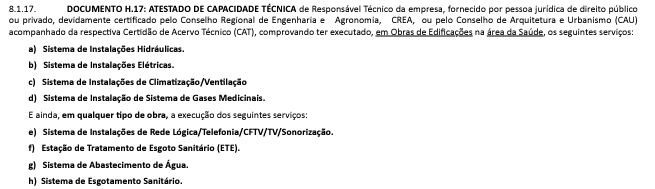 CAPACIDADE TÉCNICA: CAPACIDADE TÉCNICA: CAPACIDADE TÉCNICA: CAPACIDADE OPERACIONAL:  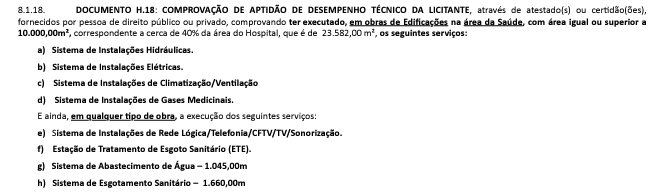 CAPACIDADE OPERACIONAL:  CAPACIDADE OPERACIONAL:  CAPACIDADE OPERACIONAL:  ÍNDICES ECONÔMICOS: conforme edital. ÍNDICES ECONÔMICOS: conforme edital. ÍNDICES ECONÔMICOS: conforme edital. ÍNDICES ECONÔMICOS: conforme edital. OBSERVAÇÕES: A visita técnica ocorrerá nos dias 13/07/2022 de 9:00hs às 17:00hs e 14/07/2022 de 9:00hs às 17:00hs, mediante agendamento de acordo com o subitem 8.1.21.1 do edital. Informações complementares poderão ser obtidas pelo telefone 3235-1272 ou pelo site acima mencionado.http://www.der.mg.gov.br/transparencia/licitacoes/regime-diferenciado-de-contratacao-2022/2037-licitacoes/regime-diferenciado-2022/2911-edital-072-2022 OBSERVAÇÕES: A visita técnica ocorrerá nos dias 13/07/2022 de 9:00hs às 17:00hs e 14/07/2022 de 9:00hs às 17:00hs, mediante agendamento de acordo com o subitem 8.1.21.1 do edital. Informações complementares poderão ser obtidas pelo telefone 3235-1272 ou pelo site acima mencionado.http://www.der.mg.gov.br/transparencia/licitacoes/regime-diferenciado-de-contratacao-2022/2037-licitacoes/regime-diferenciado-2022/2911-edital-072-2022 OBSERVAÇÕES: A visita técnica ocorrerá nos dias 13/07/2022 de 9:00hs às 17:00hs e 14/07/2022 de 9:00hs às 17:00hs, mediante agendamento de acordo com o subitem 8.1.21.1 do edital. Informações complementares poderão ser obtidas pelo telefone 3235-1272 ou pelo site acima mencionado.http://www.der.mg.gov.br/transparencia/licitacoes/regime-diferenciado-de-contratacao-2022/2037-licitacoes/regime-diferenciado-2022/2911-edital-072-2022 OBSERVAÇÕES: A visita técnica ocorrerá nos dias 13/07/2022 de 9:00hs às 17:00hs e 14/07/2022 de 9:00hs às 17:00hs, mediante agendamento de acordo com o subitem 8.1.21.1 do edital. Informações complementares poderão ser obtidas pelo telefone 3235-1272 ou pelo site acima mencionado.http://www.der.mg.gov.br/transparencia/licitacoes/regime-diferenciado-de-contratacao-2022/2037-licitacoes/regime-diferenciado-2022/2911-edital-072-2022 ÓRGÃO LICITANTE: DEPARTAMENTO DE EDIFICAÇÕES E ESTRADAS DE RODAGEM DE MINAS GERAIS - DERÓRGÃO LICITANTE: DEPARTAMENTO DE EDIFICAÇÕES E ESTRADAS DE RODAGEM DE MINAS GERAIS - DEREdital nº: 073/2022. Processo SEI nº: 2300.01.0126019/2022-83.Edital nº: 073/2022. Processo SEI nº: 2300.01.0126019/2022-83.Endereço: Av. dos Andradas, 1.120, sala 1009, Belo Horizonte/MG.Informações: Telefone: 3235-1272 - site www.der.mg.gov.br - E-mail: asl@deer.mg.gov.br Endereço: Av. dos Andradas, 1.120, sala 1009, Belo Horizonte/MG.Informações: Telefone: 3235-1272 - site www.der.mg.gov.br - E-mail: asl@deer.mg.gov.br Endereço: Av. dos Andradas, 1.120, sala 1009, Belo Horizonte/MG.Informações: Telefone: 3235-1272 - site www.der.mg.gov.br - E-mail: asl@deer.mg.gov.br Endereço: Av. dos Andradas, 1.120, sala 1009, Belo Horizonte/MG.Informações: Telefone: 3235-1272 - site www.der.mg.gov.br - E-mail: asl@deer.mg.gov.br OBJETO: O Diretor Geral do Departamento de Edificações e Estradas de Rodagem do Estado de Minas Gerais - DER/MG torna público que fará realizar, através da Comissão Permanente de Licitação, às 09:00h (nove horas) do dia 04/08/2022, em seu edifício-sede, à Av. dos Andradas, 1.120, sala 1009, nesta capital, procedimento licitatório na modalidade RDC – REGIME DIFERENCIADO DE CONTRATAÇÕES, tendo como objeto o Melhoramento e pavimentação do trecho Papagaios - Pompéu, extensão de 44,78 km, na Rodovia MG-060. Inclusa no PPAG, conforme relação dos trechos constantes no item 1 do Termo de Referência, de acordo com edital e composições de custos unitários constantes do quadro de quantidades, que estarão disponíveis no endereço acima citado e no site www.der.mg.gov.br, a partir do dia 05/07/2022. A entrega dos envelopes previstos no subitem 1.1 do Edital, deverão ocorrer até o horário previsto para o início da sessão à CPL – Comissão Permanente de Licitação. OBJETO: O Diretor Geral do Departamento de Edificações e Estradas de Rodagem do Estado de Minas Gerais - DER/MG torna público que fará realizar, através da Comissão Permanente de Licitação, às 09:00h (nove horas) do dia 04/08/2022, em seu edifício-sede, à Av. dos Andradas, 1.120, sala 1009, nesta capital, procedimento licitatório na modalidade RDC – REGIME DIFERENCIADO DE CONTRATAÇÕES, tendo como objeto o Melhoramento e pavimentação do trecho Papagaios - Pompéu, extensão de 44,78 km, na Rodovia MG-060. Inclusa no PPAG, conforme relação dos trechos constantes no item 1 do Termo de Referência, de acordo com edital e composições de custos unitários constantes do quadro de quantidades, que estarão disponíveis no endereço acima citado e no site www.der.mg.gov.br, a partir do dia 05/07/2022. A entrega dos envelopes previstos no subitem 1.1 do Edital, deverão ocorrer até o horário previsto para o início da sessão à CPL – Comissão Permanente de Licitação. DATAS: Data Abertura: 04/08/2022 às 09:00Entrega: 03/08/2022 até às 17:00Prazo de execução: 540 dias. DATAS: Data Abertura: 04/08/2022 às 09:00Entrega: 03/08/2022 até às 17:00Prazo de execução: 540 dias. VALORESVALORESVALORESVALORESValor Estimado da ObraCapital Social Igual ou SuperiorGarantia de PropostaValor do EditalR$ R$ 92.135.294,07 R$ -R$ -R$ -CAPACIDADE TÉCNICA: 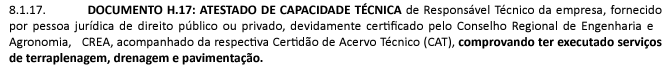 CAPACIDADE TÉCNICA: CAPACIDADE TÉCNICA: CAPACIDADE TÉCNICA: CAPACIDADE OPERACIONAL:  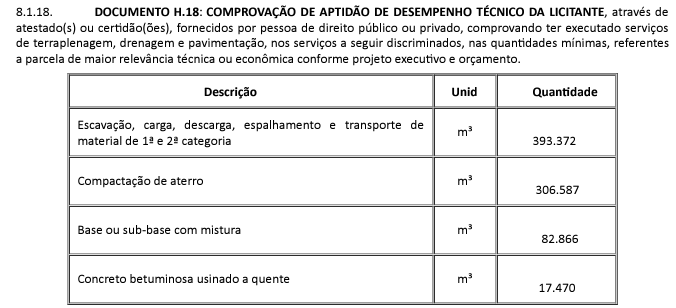 CAPACIDADE OPERACIONAL:  CAPACIDADE OPERACIONAL:  CAPACIDADE OPERACIONAL:  ÍNDICES ECONÔMICOS: conforme edital. ÍNDICES ECONÔMICOS: conforme edital. ÍNDICES ECONÔMICOS: conforme edital. ÍNDICES ECONÔMICOS: conforme edital. OBSERVAÇÕES: A visita técnica ocorrerá nos dias 19/07/2022 e 20/07/2022, mediante agendamento. Informações complementares poderão ser obtidas pelo telefone 3235-1272 ou pelo site acima mencionado.http://www.der.mg.gov.br/transparencia/licitacoes/regime-diferenciado-de-contratacao-2022/2037-licitacoes/regime-diferenciado-2022/2913-edital-073-2022 OBSERVAÇÕES: A visita técnica ocorrerá nos dias 19/07/2022 e 20/07/2022, mediante agendamento. Informações complementares poderão ser obtidas pelo telefone 3235-1272 ou pelo site acima mencionado.http://www.der.mg.gov.br/transparencia/licitacoes/regime-diferenciado-de-contratacao-2022/2037-licitacoes/regime-diferenciado-2022/2913-edital-073-2022 OBSERVAÇÕES: A visita técnica ocorrerá nos dias 19/07/2022 e 20/07/2022, mediante agendamento. Informações complementares poderão ser obtidas pelo telefone 3235-1272 ou pelo site acima mencionado.http://www.der.mg.gov.br/transparencia/licitacoes/regime-diferenciado-de-contratacao-2022/2037-licitacoes/regime-diferenciado-2022/2913-edital-073-2022 OBSERVAÇÕES: A visita técnica ocorrerá nos dias 19/07/2022 e 20/07/2022, mediante agendamento. Informações complementares poderão ser obtidas pelo telefone 3235-1272 ou pelo site acima mencionado.http://www.der.mg.gov.br/transparencia/licitacoes/regime-diferenciado-de-contratacao-2022/2037-licitacoes/regime-diferenciado-2022/2913-edital-073-2022 